Тренировочный старт по спортивному ориентированиюОбщая техническая информацияКарты, дистанции, легенды-  Автор карты А.А Мурзин, год создания 2015. Масштаб карты - 1:2000м, сечение рельефа – 5 метра, размер карты А4, напечатана фотобумаге бумаге путем струйной печати,  плотность 110 грамм/м. Карта  выдается в момент старта. Легенды контрольных пунктов напечатаны на картах, дополнительно выдаются на старте. В день  соревнований. Начальник дистанций: Каюков И.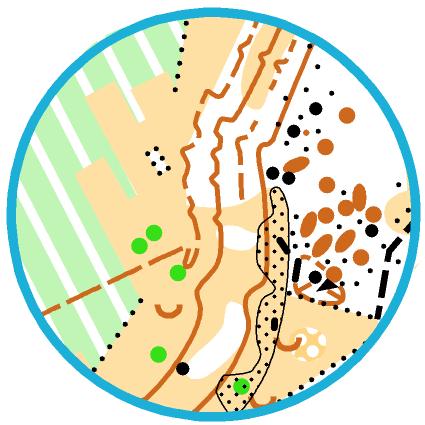 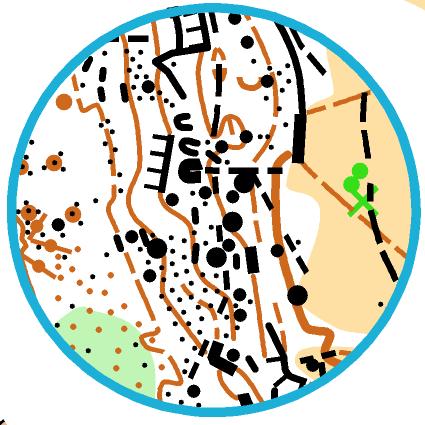 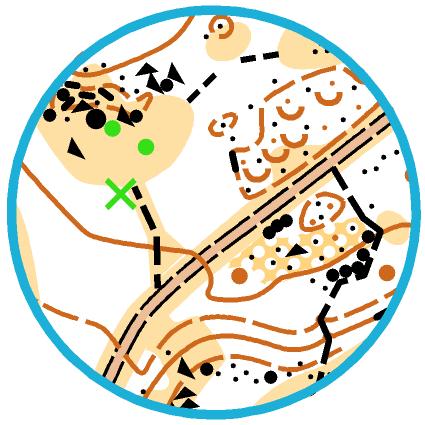 Спонсором Тренировочных четвергов являетсяСпортивный магазин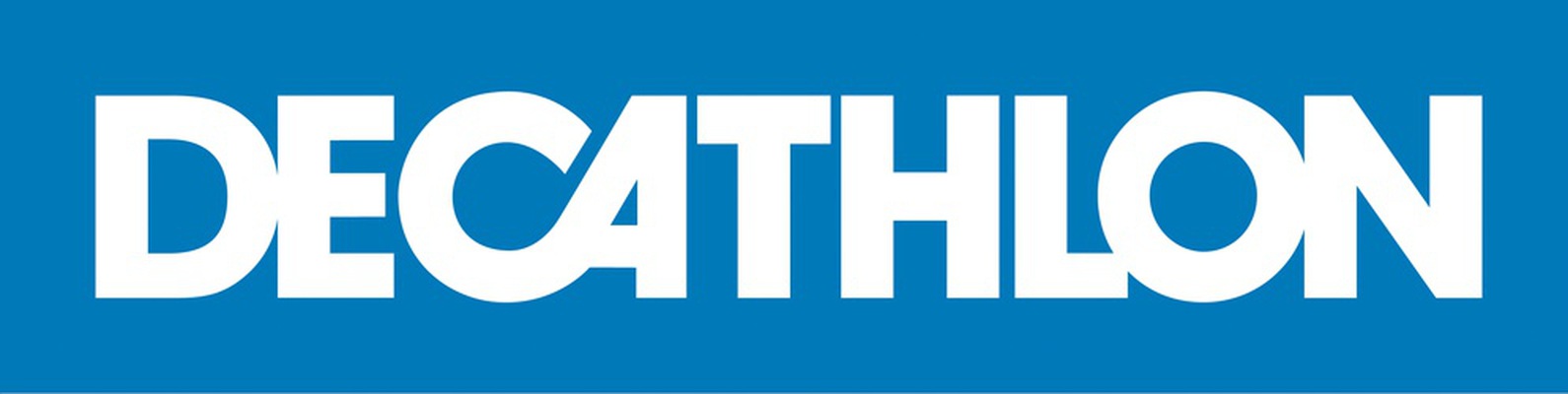 